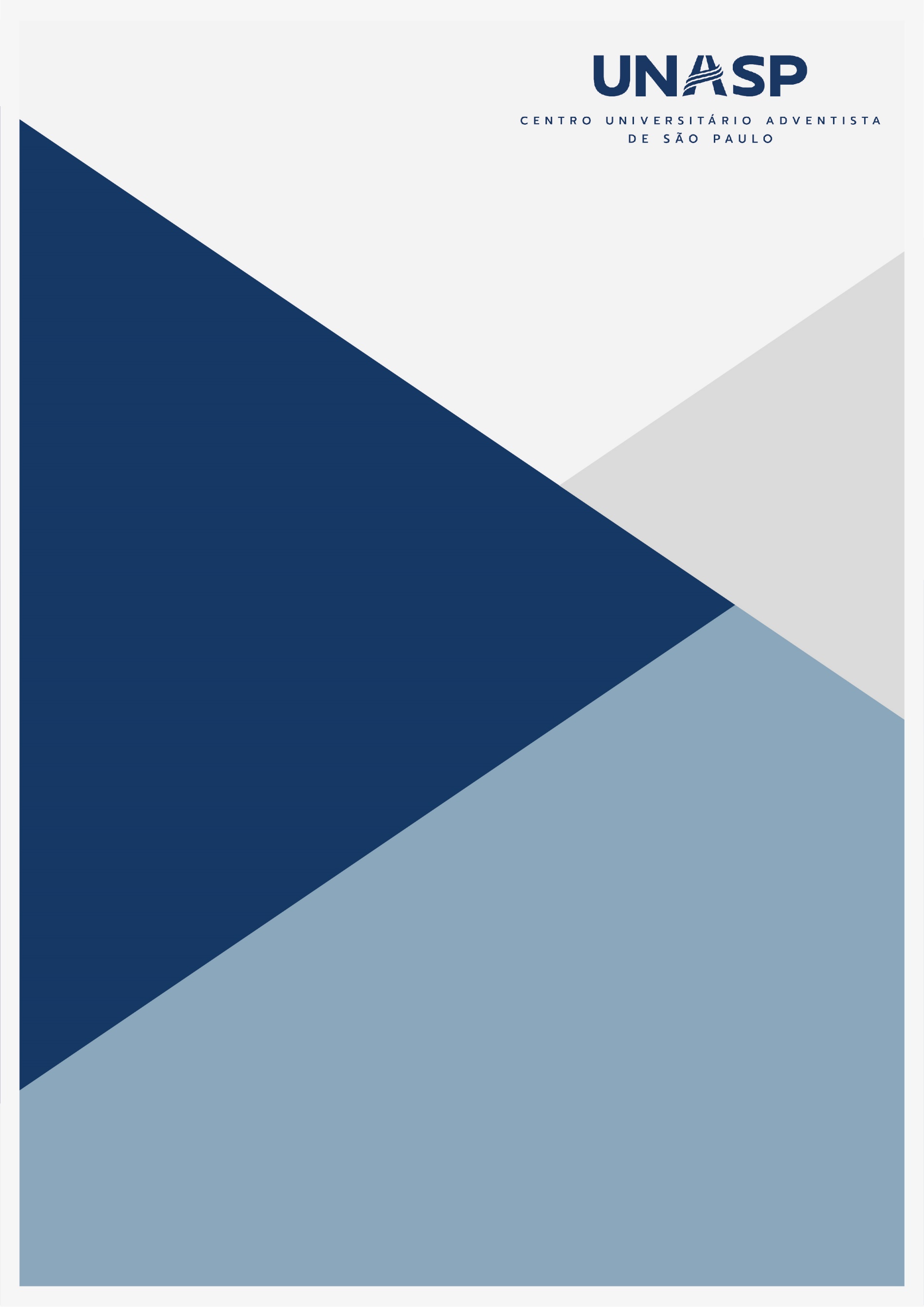 ADITAMENTO AO EDITAL DO PROGRAMA DE BOLSAS DE INICIAÇÃO CIENTÍFICA (PROBIC)Segundo semestre 2021 – Segunda chamadaO Centro Universitário Adventista de São Paulo (UNASP), por meio de sua Pró-Reitoria de Pesquisa e Desenvolvimento Institucional (PROPEDI), torna público para conhecimento e esclarecimento dos interessados, que houve um Aditamento ao Edital do Programa de Bolsas de Iniciação Científica (PROBIC) - Segundo semestre de 2021. 1. DOS DIREITOS E DEVERES DO ORIENTADOR Tanto doutores quanto mestres poderão orientar, no máximo, dois (2) alunos. 2. DAS NOVAS DATAS PARA SUBMISSÃOO período de submissão das propostas de solicitação de bolsas será adiado, estendendo-se até o dia 23 de agosto de 2021. 3. DO PERÍODO DE AVALIAÇÃO E DIVULGAÇÃO DE RESULTADOSO período de avaliação das propostas será do dia 23 de agosto de 2021 até o dia 31 de agosto de 2021. Já a divulgação dos resultados ocorrerá dia 1 de setembro de 2021. ENGENHEIRO COELHO, 17 DE AGOSTO DE 2021.